Reichhaltige Aufgabe zum Thema Manschette Volleyball (korrekte Haltung)Kompetenz	Die SuS können in kleinen Teamspielen den Ball oder das Spielobjekt annehmen und abspielen (BS 4.B.1.1d)		Die SuS können in vereinfachten Sportspielen den Ball oder das Spielobjekt annehmen und abspielen (BS.4.B.1.1e)		Die SuS können den Ball oder das Spielobjekt in kleinen Spielen führen (BS.4.B.1.2c)Kontext der reichhaltigen Lernaufgabe: Die SuS lernen Volleyball. Bis zu diesem Zeitpunkt haben sie Ball über die Schnur erlernt, wobei jedoch noch keine Technik angewendet wurde. Nun geht es darum, die korrekte Körper- und Handhaltung der Manschette zu erlernen, wobei die SuS dies durch entdecken erlernen. Valérie Leuenberger, 7. Januar 2019Anhang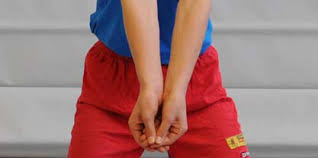 Bilder grösser machen und auf A3 kopieren. 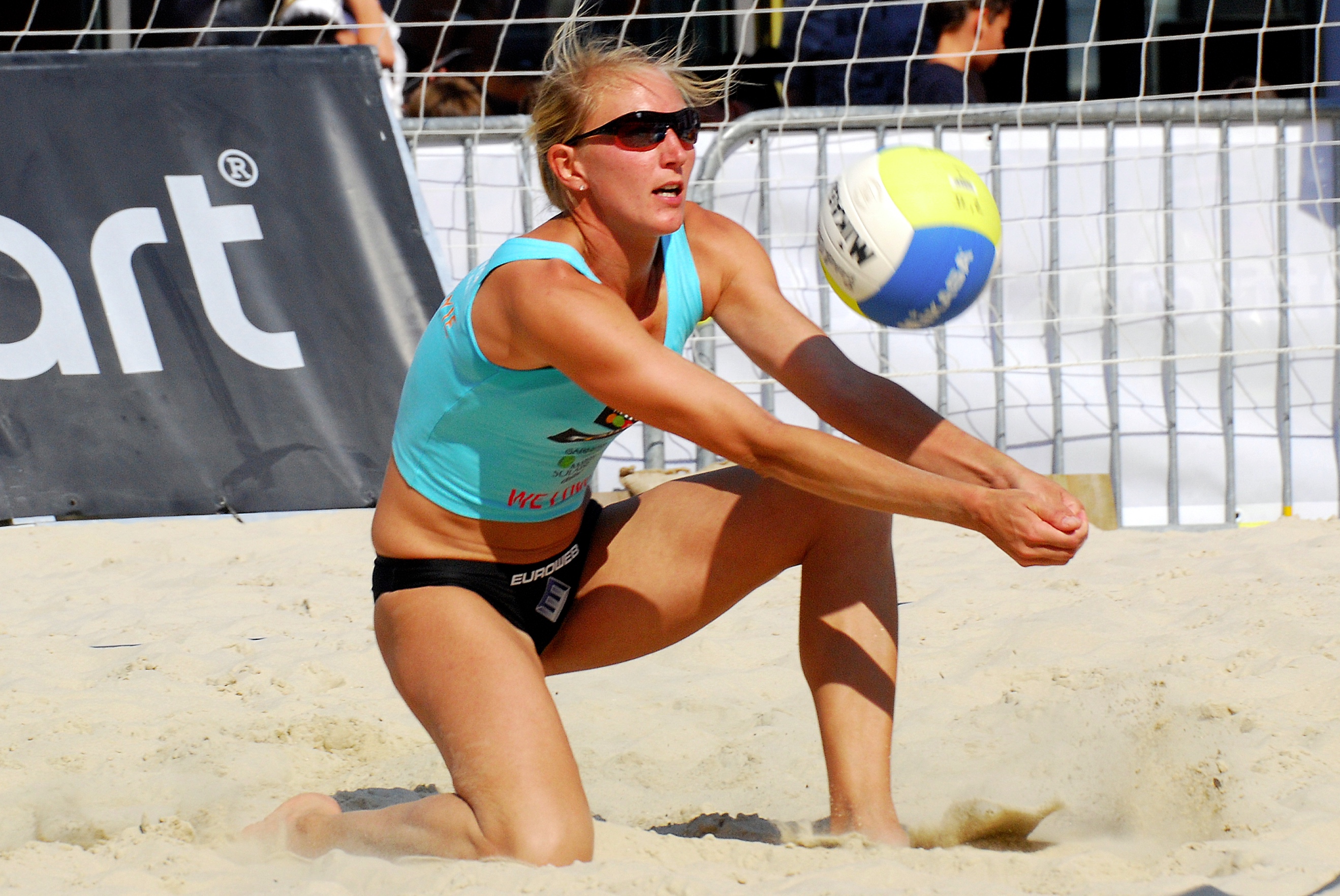 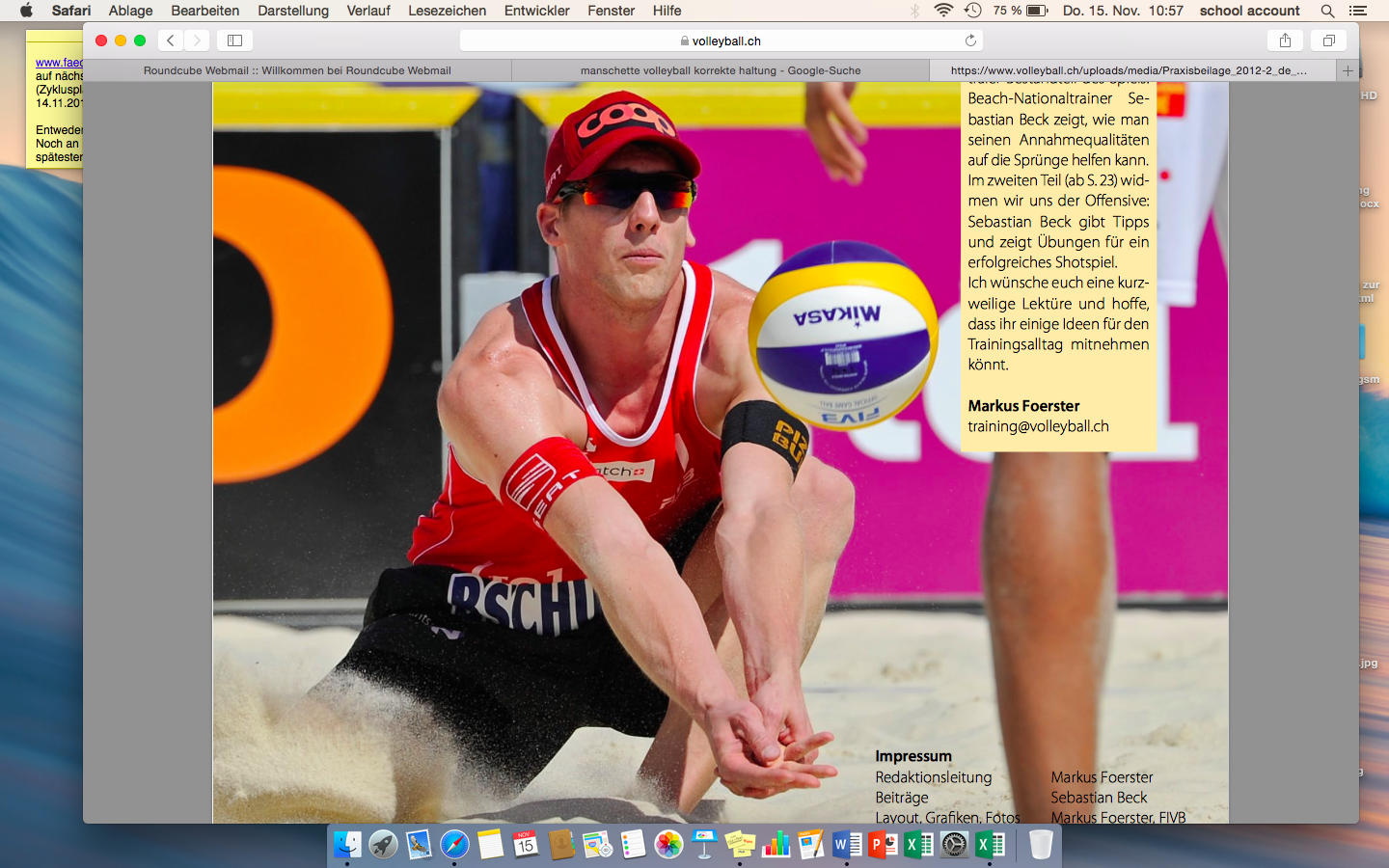 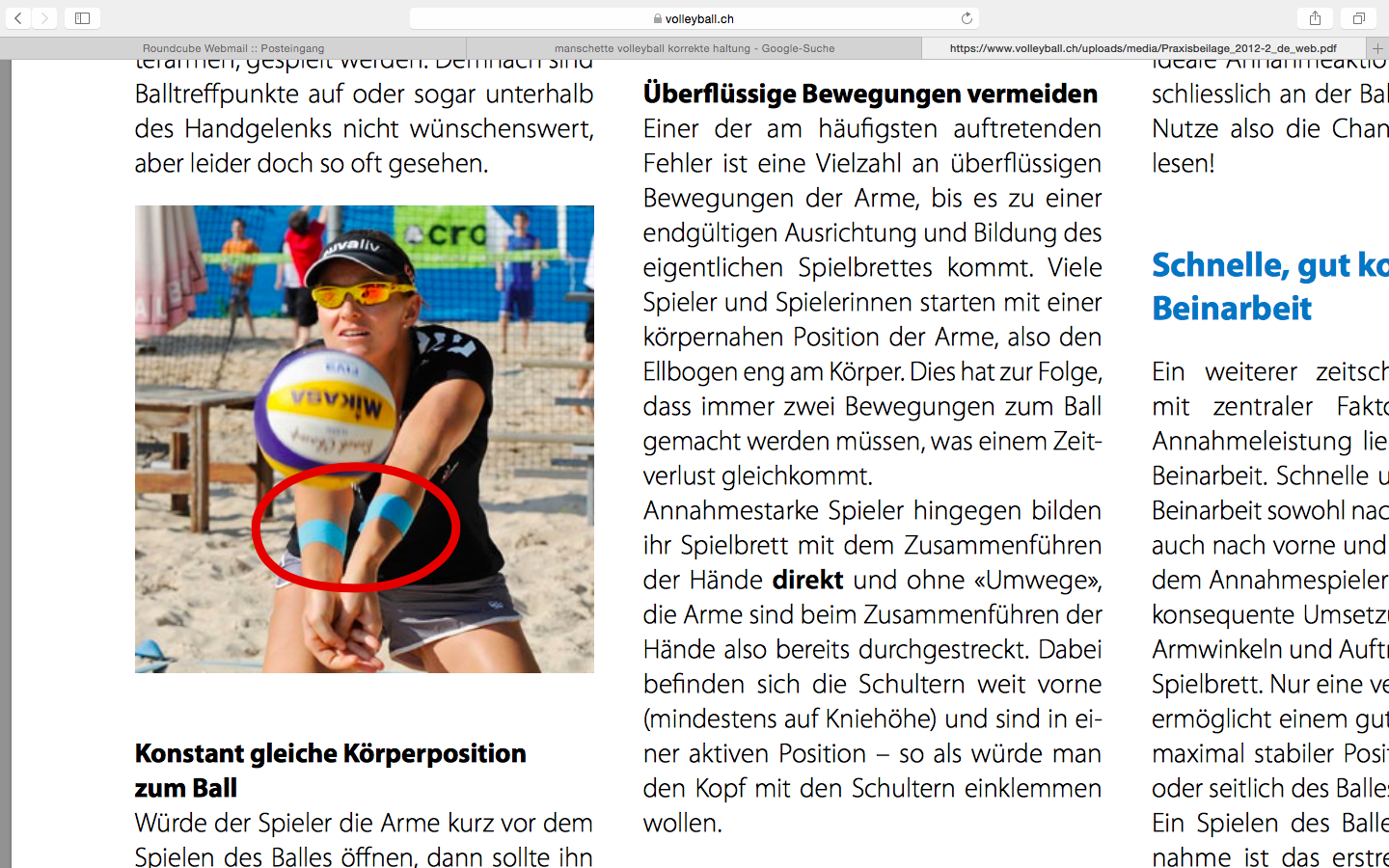 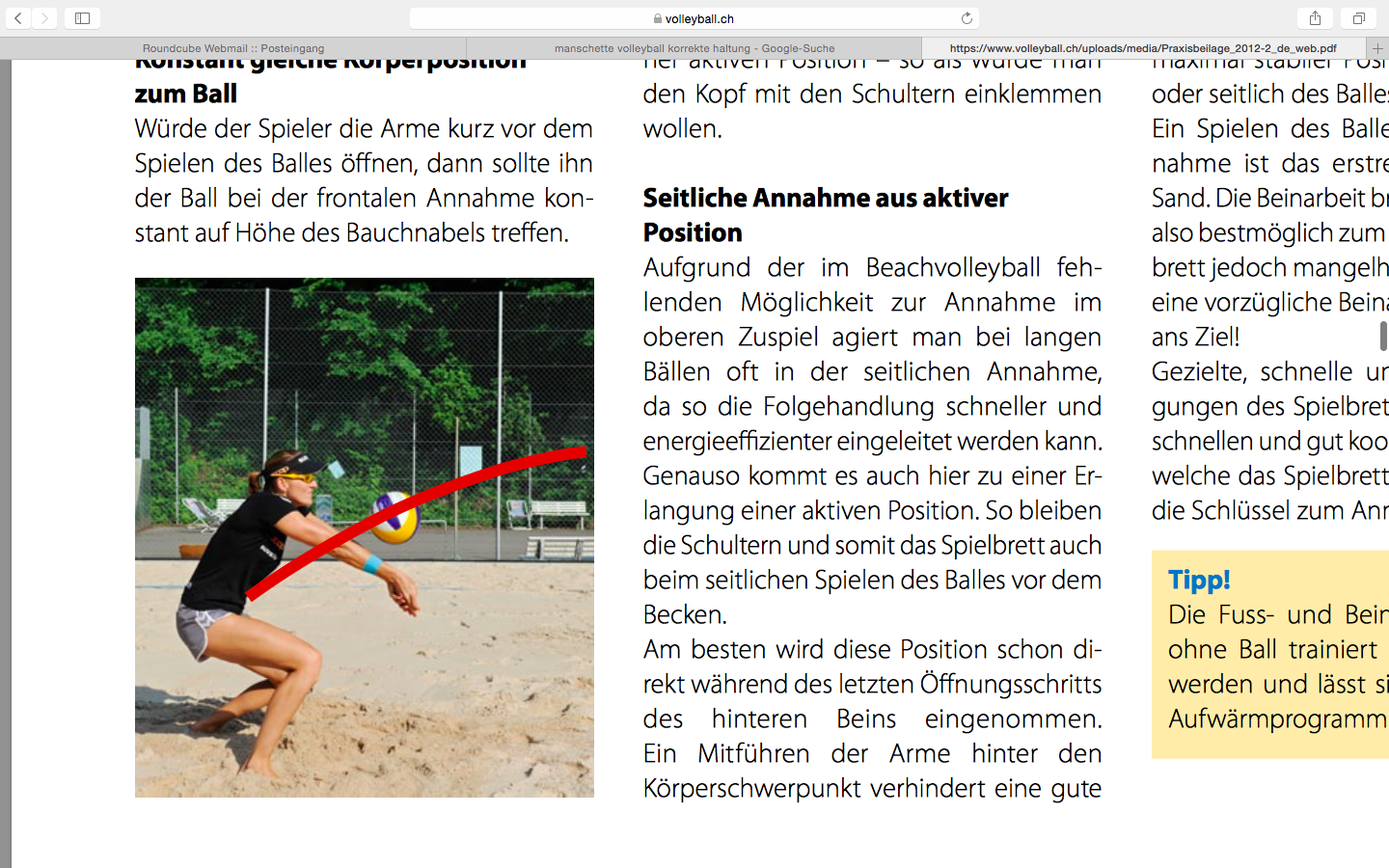 ZeitTeilschritte und didaktischer KommentarVerlaufVerlaufOrganisatorischesOrganisatorischesZeitTeilschritte und didaktischer KommentarInhalte, Tätigkeit der LehrpersonInhalte, Tätigkeit der KinderSozial-formMaterial / Medien15’entdeckenZweierteams. Pro Team eine Matte. LP hat im Vorfeld A3 Bilder ausgedruckt, wo die Körperhaltung und Hände der Manschette gut sichtbar sind. LP: Heute achten wir vor allem auf die Hände und Arme.( gestreckte Arme, eine Hand um lockere Faust, oder flache Hände aufeinander)Kinder studieren zu zweit die Fotos und versuchen in einem ersten Schritt nachzuahmen. Vergleichen mit den Bildern und einander korrigieren. TAA3 Blätter (siehe Bilder in Anhang) Pro Team alle BilderMatte (erzwingt gute Distanz, um einander den Ball zuzuwerfen)Bälle15’erprobenWährend SuS erproben, geht LP zu den einzelnen Zweierteams und coacht sie, weist auf Dinge hin. Einander einen Volleyball zuwerfen, und ihn mit der Arm- und Handhaltung abzunehmen. Studiert die Bilder: Wo auf meinem Arm nehme ich den Ball ab? TAA3 Blätter (siehe Bilder in Anhang) Pro Team alle BilderMatte (erzwingt gute Distanz, um einander den Ball zuzuwerfen)Bälle10’aufbauenLP unterbricht: Wie steht’s um die Körperhaltung? LP zeigt vor. Beobachtungsauftrag, während LP mehrmals einen Ball in der Manschette abnimmt. Gruppe 1: Was machen meine Knie? Gruppe 2: Was macht mein Rücken? Gruppe 3: Was machen meine Arme? Erkenntnisse austauschen und dann wieder erproben: Kombination Arme, Hand und Körperhaltung. Alle10’übenNun ist freies Üben zu zweit. Versucht Ball abzunehmen in der Manschette, etc. 15’übertragenIm Spiel 3 gegen 3 über das Netz wird die Manschette angewendet. GANetzBälleReflexion und Weiterführung (nächste Schritte)Ein guter Input wäre gewesen, die SuS den Ball abwechslungsweise mit gestreckten und mit angewinkelten Armen abnehmen zu lassen. Dadurch würden sie den Grund, weshalb gestreckte Arme so wichtig sind, selber merken. Weiterführung: korrekte Technik ist nur durch Wiederholen richtig erlernbar. Daher wird dies immer wieder aufgenommen. Die SuS lernen zusätzlich auch das Zuspiel oben (Pass mit Körbli) 